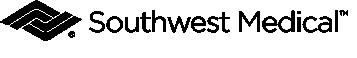 OBSTERIC MEDICAL HISTORY FORM 		Age: _____		      MEDICAL RECORD NUMBER:  ____________Patient Name: ______________________________ Birth Date: ______________________   Today’s Date:______________  Date of Last Menstrual Period?			_____		How many times have you been pregnant? 		_____	How many miscarriages did you have? 	_____How many children have you delivered?		_____	How many abortions did you have? 		_____                                   How many were born full term (37 weeks or greater)?	_____	How many children are currently living?	_____How many were premature (less than 37 weeks)?	_____	How many sets of twins? 			_____HAVE YOU OR YOUR PARTNER TRAVELED TO A ZIKA- AFFECTED REGION?  ___yes ___No ____I don’t knowPAST PREGNANCIES (LAST SIX) When was your last pap smear?					_____/_____/_____   NEVER	My last Pap smear was   __ Normal or ___abnormal or ___ I don’t know				 	Have you ever had any Abnormal PAP smears?  ___ Yes ___No	_____/_____/_____   NEVERWhen was your last Mammogram?  (Ok to give approximate date) 		_____/_____/_____   NEVERMy last Mammogram was ___normal or ___ abnormal or ___ I don’t know	_____/_____/_____   NEVER	Check the follow infections or Sexually Transmitted Disease (STD or Venereal Disease) you have had in the past. __NONE EVER 		__ Hepatitis ( __B or ___C) 	___Bacterial Vaginosis  (Gardnerella)	__ Others: _____________Chlamydia		__Syphilis 		___ Human Papilloma Virus (HPV) __Gonorrhea (GC, Clap)	__ Trichomoniasis		___ Herpes (___ Genital or ___Oral)How many Sexual Partners in your lifetime?   __ 0 	___ 1-4	___ 5 or greater Were you using birth control?  ___ NONE   or _____________ (What type)Marital Status:       ____ Single    ____ Married   ___ Living with Partner   ___ Widowed   ___ Divorced/ SeparatedOccupation: ______________________________       ____ Homemaker   ___ Student   ___ Retired 	What Medications are you currently taking? 	LIST MEDICATIONS YOU ARE ALLERGIC TO:      ___ NO KNOWN DRUG ALLERGIESMEDICAL PROBLEMS      			 YES/NO						                                                                                           YES/NOGENETIC SCREENINGPATIENT HISTORY, FATHER OF THE BABY, OR ANYONE IN EITHER FAMILYTHIS FORM IS CONFIDENTIAL AND PART OF YOUR MEDICAL RECORDPatient Signature: ____________________________________________   Medical Provider ___________________________________PREGNANCIESDELIVERYDATEMONTHYEARWEEKSATDELIVERYLENGTHOFLABORBIRTHWEIGHTSEXM/FVAGINAL DELIVERYORC/SECTIONEPIDURALOR GENERALANESTHETICHOSPITALOF DELIVERYPRE-TERMLABORY/NComplicationsY/N 123456Medication  Name: Dosage Medication Name: Dosage  MEDICATION NAME: REACTION  MEDICATION NAME: REACTION DIABETESPULMONARY /ASTHMA/T.B.HYPERTENSIONSEASONAL ALLERGIESHEART DISEASEDRUG/LATEX ALLERGIC REACTIONAUTOIMMUNE DISORDERBREAST CANCER/ OR OTHER ISSUESKIDNEY DISEASE/URINARY TRACT INFECTIONSFEMALE SURGERY : MYOMECTOMY, FIBROID REMOVAL , OVARY REMOVED, ECTOPIC PREGNANCY , LEEP,  COLD KNIFE CONE, ANY OTHER FEMALE SURGERY NEUROLOGIC PROBLEMS /EPILEPSYOPERATIONS / HOSPITALIZATIONSPSYCHIATRIC PROBLEMSOPERATIONS / HOSPITALIZATIONSDEPRESSIONPOSTPARTUM DEPRESSIONANESTHETIC COMPLICATIONSHEPATITIS/LIVER DISEASEHISTORY OF ABNORMAL PAP  SMEARVARICOSITIES/BLOOD CLOTS.UTERINE ABNORMALITIESLOW THYROID/ HIGH THYROIDINFERTILITYHISTORY OF BLOOD TRANSFUSIONSART TREATMENTBLOOD DISORDERSPREGNANCY COMPLICATIONSSTOMACH PROBLEMSCANCERSKIN PROBLEMSRELEVANT FAMILY HISTORYD(RH) SENSITIZEDRELEVANT FAMILY HISTORYUTERINE ABNORMALITIESOTHER TOBACCO USE : YES / NOAMOUNT PRE-PREGNANCY____AMOUNT NOW_______ALCOHOL USE : YES/NOAMOUNT PRE-PREGNANCY____AMOUNTNOWN______ILLICIT/RECREATIONAL DRUGS  YES/NOPRE-PREGNANCY_____AMOUNT NOW______Sexual Abuse?          ___Y/N Are you safe now? ___Y/NDomestic Abuse?    ___Y/NAre you safe now?  ___Y/NYES/NOAGE _> 35 YRS AT DELIVERY DATE   THALASSEMIA ( ITALIAN, GREEK, MEDITERRANEAN, OR ASIAN VACKGROUND): MCV < 80NEURAL TUBE DEFECT ( MENINGOMYELOCELE, SPINA BIFIDA, OR ANENCEPHALY) CONGENITAL HEART DEFECT  HEART DEFECTDOWN SYNDROMETAY-SACHS     ( EG, ASHKENAZI JEWISH, CAJUN, FRENCH CANADIAN)CANAVAN DISEASE ( ASHKENAZI JEWISH)SICKLE CELL DISEASE OR TRAIT ( AFRICAN)HEMOPHILIA  OR OTHER BLOOD DISORDERSMUSCULAR DYSTROPHYCYSTIC FIBROSISHUNTINGTON’S CHOREAMETAL RETARDATION/AUTISM IF YES WAS PERSON TESTED FOR FRAGILE X?OTHER INHERITED GENETIC OR CHROMOSOMAL DISORDERMATERNAL METABOLIC DISORDER ( TYPE 1 DIABETES, PKU)PATIENT OR BABY’S FATHER HAD A CHILD WITH BIRTH DEFECTS NOT LISTED ABOVERECURRENT PREGNANCY LOSS OR STILLBIRTHLIVE WITH SOMEONE WITH TB OR EXPOSED TO TBPATIEN OR PARTNER HAS HISTORY OF GENITAL HERPES RASH OR VIRAL ILLNESS SINCE  LAST MENSTRAL PERIODPRIOR BETA STREP INFECTION IN CHILDGONORRHEA